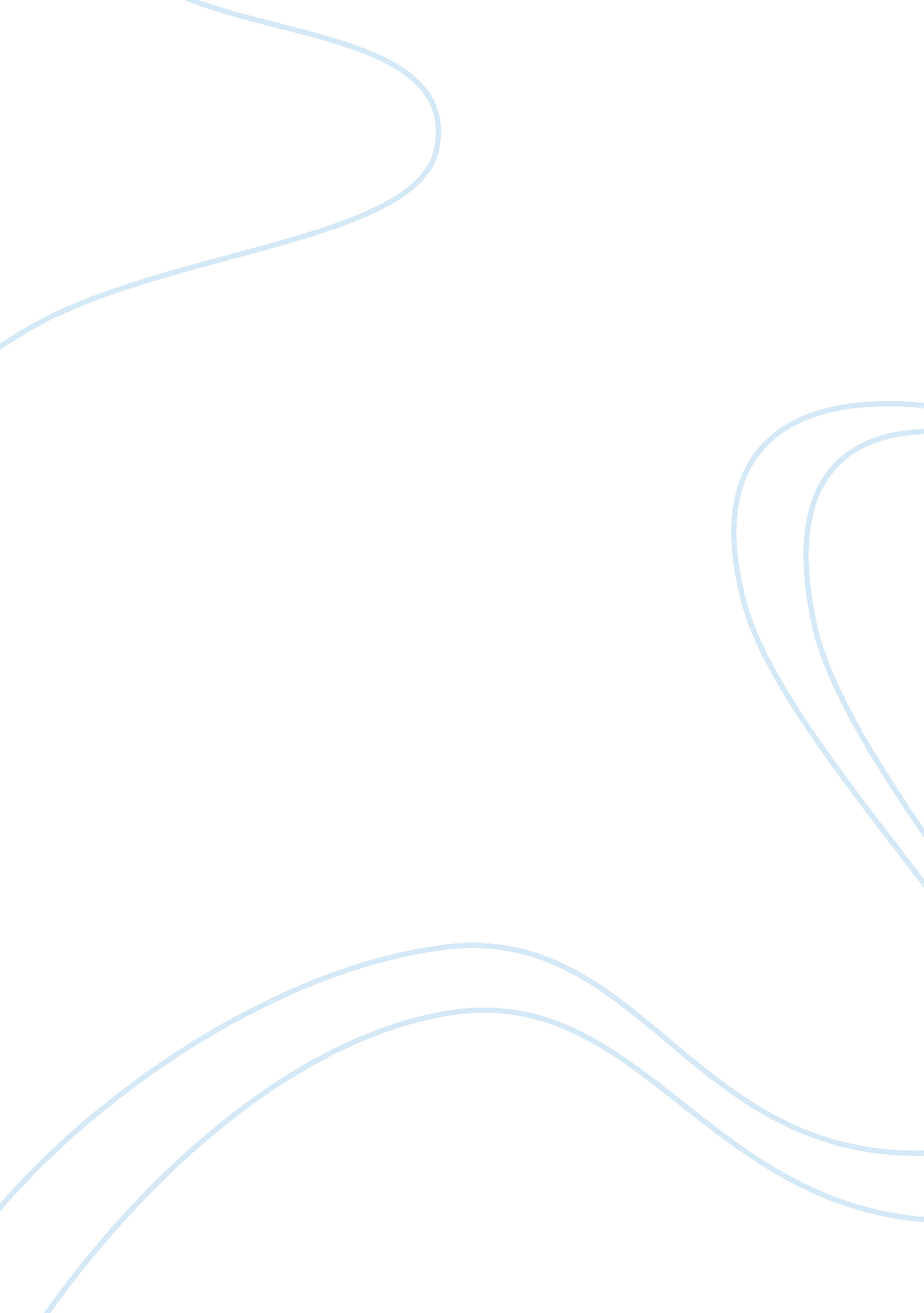 Reasons for hitler to become a tyrantPeople, Adolf Hitler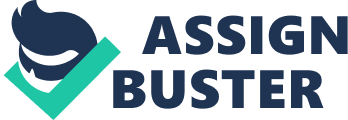 Hitler was the founder of the National Socialist German Workers Party and one of the most Influential voices of his time. He Implemented theHolocaust, the mass execution of the Jews, Gypsies, and people he considered inordinate. Hitler was known for being very cruel to many people and punished those who disobeyed his rule. In November of 1921, he had realized that he had a powerful skill in oratory and could speak like none other. He founded the Nationalistic Socialist German Workers Party and created the swastika. He started to lead Germany in many rebellions against other countries. Hitler was furious with what how the nations of the world mistreated Germany after World War l, and wanted to get revenge. As World War I ended, there were many reparations that were needed to be done. Many countries were In a state ofdepressionand anger was fueled inside all of them, and someone had to pay. The League of Nations Indicted Germany of the crimes that were done, and Germany had to pay themoneyfor all the nations' compensations. Everybody In Germany, Including Doll Hitler, was enraged by this decision, because they had to pay more taxes. Hitler thought someone needed to stand up for judgment, and with his oratory skills, he tried convincing the people of Germany to rebel against the world. He conducted many speeches all over Germany, and many people agreed with his ideas and with the support that he gathered from his people, he overthrew the nation's government and gathered all the power. When Germany was weakened, considering it had to pay for all the reparations, the government collapsed. In addition to that, most of the German states made their own Constitutions and did not follow the main Constitution. The army of Germany was under General Hans von Sects, and he wanted to destroy the government. Theleadershipof the previous Kaiser of Germany was not present anymore, and the people did not have anyone to look up to. In fact, most people wanted dictatorship to come back, so they could get ruled again. Germany was split up Into small independent states, and Doll Hitler did not like this. He wanted a single, strong, united Germany with a strong government, so they could fight against the Allied states and get their revenge. He immediately started throwing leadership campaigns, ND many people bent to his opinion. A couple years following his campaigns, Hitler became the leader of Germany. Thirdly, he rose to power was because he gained a lot of money. Fresh out of World War l, Hitler didn't have a lot of money and was financially unstable. When Hitler realized that Germany didn't have a strong leadership, he decided to step up to the case. He didn't have the money to set up propaganda or any sort of art to convince them, so he conducted a lot of speeches. By doing so, many rich entrepreneurs In Germany offered Hitler money to restore Germany. With that money, Hitler could create propaganda, so that he could get the people's support. Also, Hitler could set up many campaigns all over Germany and attracted many that the Jews and other people who he considered " morally unjust" were to blame, and the Germans showed distrust towards these people. He put Josef Gobbles in charge of the propaganda, because Gobbles was able to appeal to the peoples' feelings instead of arguing against them. Gobbles communicated the views of the Nazi perfectly and a lot of people, especially the youth, started to follow Hitler in his billions. With this type of power, there was no stopping Hitler. At the end of the war, everyone in Germany lost something. Even Hitler lost someone, his mother. Before the war, Germany was a big and threatening country, but in the post war, nobody was scared of it anymore. It was Just some poor third- world country that no one cared about anymore. Hitler was positive that he could get Germany's moral back. In his speeches, he promised that he will bring Germany back up and give everyone something. He basically promised the impossible to a nation of people who were in desperate, starving, loss of credibility, and utterly defeated at the mercy of the nations to help rebuild them. The government was doing little to bring Germany back, but the people never listened to them. Hitler appealed to their pride, and they supported him. As Hitler started to create more and more campaigns, he soon started enemies. There were many opposing parties that electioneered against Hitler. Since the German Constitution was not effective, Hitler could do whatever he wanted. His men or the Gestapo Secret Police and the Storekeepers, would often attack his opposition. With more and more parties getting destroyed by Hitter's organization, fear spread throughout the people. He showed the country who he really was and no one, including the government, wanted to mess with him. Along with the many campaigns he held and the fear he created, the people of Germany admired Hitler, because of his body language and hispersonality. He appealed to a people who had been defeated and humiliated. The people wanted a leader who was not afraid of anything and is willing to stand up for his country. His body language as shown well and used as a great way to get across his message. The people of Germany adored how he could organize everything so perfectly and was driven to become the dictator of Germany. A lot of people referred to him as the Messiah of Germany. Disaster struck the United States in 1929, when the Stock Market collapsed. Everyone lost a lot of money, and the United States of America did not have a lot of money. They had to shut down their major imports with other countries, Germany being one of them. Since Germany had to pay for all the war reparations, their sports were a primary source of making money. With theGreat Depression, they lost one of their main exports, and Germany started to lose money. Inflation rose greatly in Germany, and money started to lose value. Unemployment shot up drastically, and people were not making money. The people of Germany wanted someone to blame. Hitler thought that if he can get the people back to work, he can get lot of followers. He started to talk about the Nazi party and why it is beneficial, and more and more people started to Join the Nazi party, because it was their last chance of hope. Since the Nazi party went from 12 people in 1928 to 230 in 1932, Hitler gave people what they wanted. In 1932, the population of the Nazi party started to decline, and the elections aboutsuicide. A man named Paul von Hindering gave him a helping hand and set him up with a friend of his, Chancellor Franz von Pane. Von Pane was having trouble getting people to listen to him and needed someone who he can trust to rule Germany. He gave Hitler a position as vice-chancellor, but Hitler declined, because Hitler thought he was suited for a higher position. Taking a risk Hindering and von Pane gave Hitler the position of Chancellor. They made a very bad mistake, because Hitler used this to have total control of the power in Germany. He finally got what he wanted, and he didn't take power, he was given it. There were many reasons for why Hitler rose to the position where he was, but there are a few that stand out among the others. The biggest reason for why he got so much power was because of the outcome of World War II. Since Germany had to pay for all the reparations, everyone in Germany was mad at the other nations. No one would stand up and rebel against them. Hitler took a stand and wanted to show the other countries that Germany doesn't deserve the treatment. He capitalized on this decision and created the Nazi party that would end the nightmare the Germans were living in. Another reason for why he rose to power was through his speeches and his extravagant character. The government of Germany did not do anything about the ruins and had a hard time getting its people to listen it. The people of Germany wanted someone who was brave, logical, and willing to stand up to his country. Hitler had all those qualities, and he was not afraid to speak. The Germans saw this in him and took the liberty of following in him for his rise to power. A third reason for why he had risen to great power was through his use of propaganda. He thought that he needed to get the people of Germany to believe what was right and wrong. Hitler thought the only way to do this was through the use of propaganda. By using that, he led the people to believe that they need to stand up for what's right. Hitler was and still is, one of the greatest leaders of all time. 